海南省政府采购文件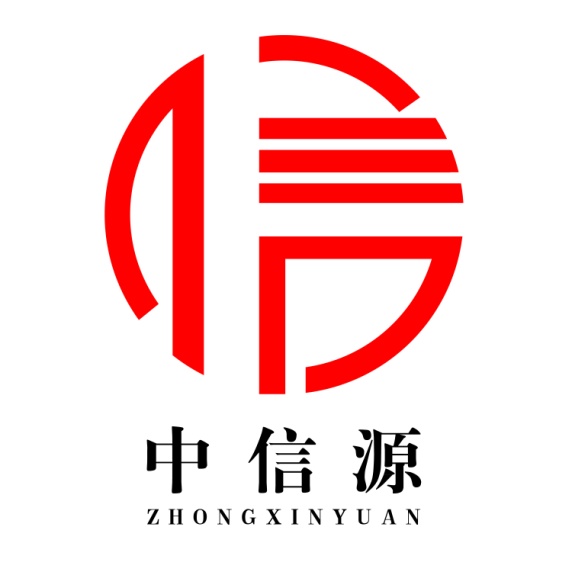 采购方式：竞争性谈判项目编号： HNZXY2021-096项目名称：海口市琼山区特殊教育学校建设项目设备配置采购单位：海口市琼山区教育局2021年11月目      录第一部分  投标邀请函	1第二部分  投标人须知	3      （一）总则	3      （二）招标文件	4      （三）投标文件编制和数量	5      （四）投标文件的递交	7      （五）开标	8      （六）评标	8      （七）定标	12      （八）合同	12第三部分  用户需求书	14第四部分  合同条款及格式	45第五部分  投标文件内容及格式	51第一部分  投标邀请函海南中信源项目管理有限公司受海口市琼山区教育局委托，对其海口市琼山区特殊教育学校建设项目设备配置进行组织竞争性谈判采购工作，兹邀请符合本次竞争性谈判采购要求的投标人进行密封投标，有关事项如下：一、招标项目的名称、用途、数量、资金来源及简要技术要求或招标性质：1、项目名称：：海口市琼山区特殊教育学校建设项目设备配置2、用途：工作需要3、数量：一批4、资金来源：财政资金5、预算金额：250万元6、简要技术要求或招标性质：详见《用户需求书》7、交付时间：合同签订生效之日起30天内。二、投标人资格要求：（投标人必须具备以下条件并提交相关证明资料） 1、在中华人民共和国注册，具有独立承担民事责任能力的法人，需提供营业执照副本、组织机构代码证副本、税务登记证副本有效证件（复印件加盖公章,如已办以上三证合一的企业仅需提供统一社会信用代码的营业执照即可)；2、有依法缴纳税收和社会保障资金的良好记录（需提供2021年任意1个月的税收、社保记录凭证并加盖公章），零纳纳税出具税务部门盖章的纳税申报表；3、具有良好的商业信誉和健全的财务会计制度（需提供2021年任意1个月的报表〈资产负债表、利润表、现金流量表〉并加盖公章）；4、参加公司采购活动前三年内，在经营活动中没有重大违法记录；5、供应商在“信用中国”网站（www.creditchina.gov.cn）没有列入失信被执行人、重大税收违法案件当事人名单、政府采购严重违法失信行为记录名单；（提供本次采购活动时间内的查询记录的网页打印件加盖本单位公章）；6、中国政府采购网（www.ccgp.gov.cn）没有列入政府采购严重违法失信行为记录名单。（提供本次采购活动时间内的查询记录的网页打印件加盖本单位公章）；7、提供国家企业信用信息公示系统企业信用信息公示报告；（提供本次采购活动时间内的查询记录的网页打印件加盖本单位公章）；8、本项目不接受联合体投标；9、购买本项目招标文件并按时缴纳投标保证金。三、获取招标文件：1、时间：2021年11月8日至2021年11月10日（上午08:30－11:30，下午14:30－17:00，北京时间），节假日除外；2、地点：海南省海口市龙华区椰海大道370号和风•鑫苑2栋1501室；3、售价：人民币500元/份（文件售后概不退）；4、购买招标文件时须提供：（1）营业执照副本、组织机构代码证副本、税务登记证副本，（复印件加盖公章）；（2）法定代表人须签名授权委托书原件及法定代表人身份证复印件、授权代表身份证复印件（复印件加盖公章）；（3）单位负责人为同一人或者存在直接控股、管理关系的不同投标单位（包含法定代表人为同一个人的两个及两个以上法人，母公司、全资子公司及其控股公司），不得参加同一合同项下的政府采购活动。（4）投标人资格要求的相关资质证明材料。四、投标文件递交截止时间、开标时间及地点：1、递交时间：2021年11月12日09:15至09:30  (北京时间），逾期或不符合规定的投标文件恕不接收；2、开标时间：2021年11月12日09:30（北京时间）；3、开标地点：海南省海口市龙华区椰海大道370号和风•鑫苑2栋1501室。五、招标代理机构联系方式：1、联系人：苏工  电话：0898-65304396   2、联系地址：海南省海口市龙华区椰海大道370号和风•鑫苑2栋1501室3、开户名称：海南中信源项目管理有限公司4、 银行账号：3923 0188 0001 674455、开户银行：中国光大银行海口蓝天支行六、采购人联系方式：1、联系人：陈站长 电话：65899628   2、联系地址：海口市琼山区中山南路80号     七、公告：招标代理机构将在指定的网站（中国政府采购网http://www.ccgp.gov.cn/上发布招标公告、更正公告、通知、评标结果公告等招标过程中的所有信息，请务必时时关注网上公告。评标结果公告期为1个工作日。第二部分  投标人须知（一）总则1、适用范围本招标文件仅适用于本次投标邀请中所叙述的项目。2、有关定义及相应职责2.1 “采购人”系指依法进行政府采购的国家机关、事业单位、团体组织。本次招标的采购人是海口市琼山区教育局。2.2 “招标代理机构”系指受采购人的委托依法办理招标事宜的机构。本次招标的采购代理机构是海南中信源项目管理有限公司。2.3 “投标人”系指实名购买招标文件拟参加投标和拟向采购人提供货物及相应服务的投标单位。其职责如下：2.3.1 对招标文件错、漏之处提出澄清、说明要求或质疑；2.3.2 按要求缴纳投标保证金；2.3.3 按要求编制投标文件；2.3.4 派投标代表投标（递交投标文件），参加开标活动，对评审小组就投标文件提出的问题进行澄清；“投标代表”系指在投标过程中代表投标单位处理投标事宜的人员，包括投标单位法定代表人或负责人及取得授权的投标单位人员；2.3.5 配合相关职能部门就竞争性谈判采购项目的质疑、投诉和举报的处理工作；2.3.6 与采购人签订采购合同，按照合同规定向采购人提供货物或服务；2.3.7 政府采购法律法规所规定的其他职责。2.4 合格的投标人2.4.1 符合《中华人民共和国政府采购法》第二十二条规定的供应商。2.4.2 符合招标文件规定的资质要求，有能力提供满足招标要求的相关货物及服务的法人实体。2.5 “中标人”系指经评标委员会评审，并授予合同的投标人。3、合格的货物和服务3.1“货物”系指投标人制造或组织符合招标文件要求的货物等。所投货物必须是合法生产的合格货物，并能够按照货物合同规定的品牌、产地、质量、价格和有效期等。3.2 “服务”系指除货物以外的其他政府采购对象，其中包括：卖方须承担的运输、安装、技术支持与升级、培训、验收以及其它类似附加服务的义务。4、投标费用4.1 投标人应承担所有与准备和参加投标有关的费用。不论投标的结果如何，招标代理机构和采购人均无义务和责任承担这些费用。4.2 招标代理机构按国家相关部门的规定标准向中标人收取招标代理服务费。5、招标文件的约束力5.1 投标人购买本招标文件后如在3天内未对招标代理机构提出书面意见，即视为接受了本招标文件中的所有条款和规定。5.2 本招标文件由招标代理机构负责解释。（二）招标文件6、招标文件的构成6.1 招标文件由下列文件以及在招标过程中发出的修正和补充文件组成：第一部分  投标邀请函第二部分  投标人须知第三部分  用户需求书第四部分  合同条款及格式第五部分  投标文件格式6.2 投标人应认真阅读招标文件中所有的事项、格式、条款和技术规范等。投标人没有按照招标文件要求提交全部资料，或者投标人没有对招标文件在各方面都做出实质性响应是投标人的风险，并可能导致其投标被拒绝或流标。7、招标文件的澄清投标人在收到招标文件后，若有疑问需要澄清，应于3天之内（逾期不受理）以书面形式向招标代理机构提出，招标代理机构将以书面形式进行答复，同时招标代理机构有权将答复内容分发给所有购买了本招标文件的投标人。8、招标文件的修改8.l 在投标截止时间前1天，招标代理机构和采购人可主动或在解答投标人提出的澄清问题时对招标文件进行修改。8.2 招标文件的修改是招标文件的组成部分，招标代理机构将以书面或网上公告的形式通知所有购买本招标文件的潜在投标人，并对潜在投标人具有约束力。潜在投标人在收到上述通知后，应立即以书面形式向招标代理机构和采购人确认。8.3 为使投标人准备投标时有充分的时间对招标文件修改部分进行研究，招标代理机构和采购人可适当推迟投标截止时间。8.4 本招标文件的解释权属于招标代理机构和采购人。（三）投标文件的编制和数量9、投标的语言投标人提交的投标文件以及投标人与招标代理机构和采购人就有关投标的所有来往函电均应使用中文。投标人提交的支持文件和印刷的文献可以用另一种语言，但相应内容应附有中文翻译本，在解释投标文件时以翻译本为准。10、投标文件的构成投标人编制的投标文件应包括但不限于下列内容（详见第五部分）：（1）投标承诺函（表1）（2）法定代表人授权委托书（表2）（3）资格申明信（表3）（4）投标一览表（表4）（5）投标报价明细表（表5）（6）技术响应情况表（表6）（7）售后服务承诺（表7）（8）中小企业声明函（表8）（9）营业执照副本、组织机构代码证副本、税务登记证副本及相关资质证复印件（10）投标人简介（11）投标人认为需要的其它材料11、投标文件编制11.1投标人对招标文件中多个包进行投标的，其投标文件的编制应按各个包的要求分别装订和封装11.2投标人应完整地填写招标文件中提供的《投标承诺函》、《投标一览表》等招标文件中规定的所有内容。11.3投标人必须保证投标文件所提供的全部资料真实可靠，并接受招标代理机构对其中任何资料进一步审查的要求。11.4如果投标文件填报的内容不详，或没有提供招标文件中所要求的全部资料及数据，使评标委员会无法正常评审的，由此产生的结果由投标人承担。11.5投标文件外形尺寸应统一为A4纸规格，文件所使用的印章必须为企业公章，且与投标人名称完全一致，不能以其它业务章或附属机构印章代替。需签名之处必须由当事人亲笔签署。11.6 投标文件自制部分必须打印，每页须按顺序加注页码，装订牢固且不会轻易脱落（注：胶装）。如因装订问题而出现漏页或缺页，由此产生的一切后果由投标人自行承担。11.7 任何行间插字、涂改和增删，必须由投标人授权代表在旁边签字或盖章后方可有效。12、投标报价12.1 报价均须以人民币为计算单位。12.2 本项目的采购预算金额为：250万元。12.3 报价应包括全部货物、服务的价格及相关税费、运输到指定地点的装运费用（如有）、安装调试（如有）、培训（如有）、售后服务等其它有关的所有费用。12.4 投标人应按投标一览表的要求报价，不能提供有选择的报价。12.5 中标候选投标人的报价如超过预算且采购人不能支付的，采购人有权拒绝而递选下一个顺位的候选投标人。13、备选方案本次招标只允许投标人有一个投标方案，否则，其投标文件无效。14、投标保证金14.1 投标保证金是参加本项目投标的必要条件，每个投标单位￥10000.00元。14.2 投标保证金应在投标截止时间2021年11月11日17:00前划入或存入招标代理机构指定的账户并注明汇款单位，同时保证金单据上注明项目编号或项目名称。如投标人投标保证金未按要求到账的，视为无效投标并不接收投标文件。开户名称：海南中信源项目管理有限公司银行账号：3923 0188 0001 67445开户银行：中国光大银行海口蓝天支行14.3 投标保证金的退还14.3.l 中标人的投标保证金在其与采购人签订合同后5个工作日内无息退还。14.3.2 落标的投标人的投标保证金将在招标代理机构发出中标通知书后5个工作日内无息退还。14.4 发生下列情况之一者，投标保证金将不予退还：（1）投标人在投标有效期内撤回其投标文件的；（2）投标人不按本章规定签订合同的；（3）投标人提供虚假材料谋取中标、成交的；（4）与采购人、其它投标人或者招标代理机构恶意串通的；（5）向采购人、招标代理机构、评标委员会成员行贿或者提供其他不正当利益的。15、投标文件的有效期15.1 投标文件应自开标之日起60个日历日内保持有效。投标有效期不足的投标，将被视为无效投标。15.2特殊情况下，在原投标有效期截止之前，招标代理机构和采购人可要求投标人延长投标有效期。这种要求与答复均应以书面形式提交。投标人可拒绝招标代理机构和采购人的这种要求，但其投标在原投标有效期满后将不再有效。同意延长投标有效期的投标人将不会被要求和允许修正其投标。16、投标文件的数量和签署16.1 投标文件一式叁份（正本一份，副本贰份），固定装订（注：胶装）。投标一览表一份，独立信封密封。16.2 投标文件须按招标文件的要求执行，每份投标文件均须在封面上清楚标明“正本”或“副本”字样，“正本”和“副本”具有同等的法律效力；“正本”和“副本”之间如有差异，以“正本”为准。16.3 投标文件正本中，文字材料需打印或用不褪色墨水书写。投标文件的正本须经法定代表人或授权代表逐页签署和加盖投标人公章。（四）投标文件的递交17、投标文件的密封及标记17.l 投标人应将投标文件正本和所有副本分别密封在两个投标专用袋（箱）中（正本一份共一袋，副本贰份共一袋）及投标一览表（独立信封密封一份），并在投标专用袋（箱）上标明“正本”、“副本”、“投标一览表”字样，封口处应加盖骑缝章。封皮上均应写明：致：海南中信源项目管理有限公司项目名称：海口市琼山区特殊教育学校建设项目设备配置项目编号：HNZXY2021-096注明：“请勿在开标时间之前启封”投标单位名称、联系人姓名和电话17.2 投标文件未按上述规定书写标记和密封者，招标代理机构不对投标文件被错放或先期启封负责。18、投标截止时间18.l 投标人须在投标截止时间前将投标文件送达招标代理机构规定的地点。18.2 投标人的授权代表须携带《法定代表人授权书》及保证金转账、汇款的银行回单或现金缴纳方式的收据（均要求复印件加盖公章）及个人身份证原件亲临开标会现场以备查验。其现场所签署确认的文件均代表投标人的决定，并作为投标文件的补充内容，具有同等法律效力。18.3 若招标代理机构推迟了投标截止时间，应以公告的形式通知所有投标人。在这种情况下，招标代理机构、采购人和投标人的权利和义务均应以新的投标截止时间为准。18.4 在投标截止时间后递交的投标文件，招标代理机构将拒绝接收。（五）开标19、开标19.l 招标代理机构按“招标公告”或“投标邀请函”中规定的时间和地点组织开标，采购人代表、招标代理机构有关工作人员参加。投标人应委派授权代表参加开标活动，参加开标的代表须持本人身份证件签名报到以证明其出席。未派授权代表或不能证明其授权代表身份的，招标代理机构对投标文件的处理不承担责任。19.2政府采购主管部门、监督部门、国家公证机关公证员由其视情况决定是否派代表到现场进行监督。19.3 开标时，投标人授权代表将查验投标文件的密封情况，确认无误后拆封唱标，公布每份投标文件中“投标一览表”的内容，以及招标代理机构认为合适的其他内容，招标代理机构将作开标记录。19.4 若投标文件未密封，招标代理机构将拒绝接收该投标人的投标文件。（六）评标20、评标委员会的组成评标委员会由采购人代表和从海南省综合评标专家库中随机抽取的相关专家共3人以上单数组成，其中，技术、经济等方面的专家人数不得少于成员总数的2/3。该评标委员会独立工作，负责评审所有投标文件并确定中标侯选人，提交评标报告。21、评标方法和标准21.1 评标委员会将按照招标文件确定的评标办法进行。评标委员会对投标响应文件的评审进行资格性和符合性审查。21.2 本次评标采用最低评标价法。21.3 评标流程分为两个阶段：第一阶段：资格审查（对各投标人的资质进行资格性和符合性审查）第二阶段：由谈判小组所有成员集中与单一供应商分别进行谈判，给予所有参加谈判的供应商平等的谈判机会，并进行最终报价（即第二轮投标报价）注：只有通过资格审查的投标人才能进入第二轮报价环节。在谈判过程中谈判的任何一方不得向他人透露与谈判有关的技术资料、价格或其他信息。21.4 资格审查：评审小组根据国家相关法律法规和招标文件的规定，对投标人的资格证明文件进行资格性和符合性审查，如投标人不具备投标资格，评审小组可按投票方式决定是否作无效投标处理（详见附表1）。21.4.1 评标委员会根据《资格审查表》对投标文件的资格性和符合性进行审查，只有对《资格审查表》所列各项作出实质性响应的投标文件才能通过初步评审。对是否实质性响应招标文件的要求有争议的投标内容，评标委员会将以记名方式表决，得票超过半数的投标人有资格进入下一阶段的评审，否则将被淘汰。有以下情况的将不能通过初步评审：（1）投标人未能满足投标人资格要求的；（2）投标人未提交法人授权委托书的； （3）投标人未按招标文件要求的金额提交投标保证金的；（4）投标有效期不足的；（5）交货期或工期不满足要求的；（6）投标文件未按招标文件规定要求填写投标内容及签名盖章的；（7）投标报价不是固定价或者投标报价不是唯一的；（8）不符合招标文件规定的其它条件。21.4.2 判断投标文件的响应与否只根据投标文件本身，而不寻求外部证据。21.4.3 评标委员会在初审中，对算术错误的修正原则如下：（1）投标一览表内容与投标文件中明细表内容不一致的，以投标一览表为准；（2）投标文件的大写金额和小写金额不一致的，以大写金额为准；（3）总价金额与按单价汇总金额不一致的，以单价金额计算结果为准；（4）单价金额小数点有明显错位的，以总价为准并修改单价；（5）若投标人不同意以上修正，投标文件将视为无效。21.5 成交原则：投标人有效报价达到3家或以上，谈判小组应当从质量和服务均能满足采购文件实质性响应要求的供应商中，按照最终报价由低到高的顺序推荐中标候选人。谈判小组成员有异议的，按照少数服从多数的原则推荐中标候选人，采购程序继续进行。注：“有效报价”是指通过文件初审的供应商最终报价经价格核对后的评审价格，且不超过采购人的预算。（附表1）资格审查表项目名称：海口市琼山区特殊教育学校建设项目设备配置项目编号：HNZXY2021-096注：1、表中只需填写“√”通过或“×”不通过；2、在结论中按“一项否决”的原则，只有全部是“√”通过的，填写“合格”；只要其中有一项是“×”不通过的，填写“不合格”；3、结论是合格的，才能进入下一轮，不合格的被淘汰。（七）定标22、定标22.1评标委员会依据对各投标文件的评审结果，提出书面评标报告，并根据招标文件的规定，在质量和服务均相等的情况下，以最终报价由低至高的顺序向采购人推荐前三名为中标候选投标人，排名第一的为中标候选投标人，排名靠后的前2名为备选中标候选投标人。22.2中标候选投标人因特殊原因放弃中标或因不可抗力提出不能履行合同，才可依评标排名次序的备选中标候选投标人依次递补为中标人。22.3中标人确定后，招标代理机构将在政府采购指定媒体上公示中标结果。22.4凡是属于审查、澄清、评价和比较投标的有关资料以及授标意向等，评标委员会及有关工作人员自始至终均不得向投标人或其它无关的人员透露。22.5在评标期间，投标人企图影响采购人、招标代理机构和评标委员会而获得评标信息的任何活动，都将导致其投标被拒绝，并承担相应的法律责任。23、公告招标代理机构将在指定的网站（海南政府采购网www.ccgp-hainan.gov.cn）上发布招标公告、更正公告、通知、评标结果公告等招标过程中的所有信息，请务必时时关注网上公告。评标结果公告期为3个工作日。24、质疑和投诉24.1如果投标人对本次招标活动有疑问，可依据《中华人民共和国政府采购法》和相关规定，向招标代理机构提出质疑。24.2招标代理机构在《中华人民共和国政府采购法》规定的时间内没有对投标人的质疑进行回复，或投标人对招标代理机构的回复不满意时，可向政府采购监管部门投诉。    24.3 投标人如认为招标文件、招标过程和中标结果使自己的权益受到损害的，应在知道或应知道其权益受到损害之日起7个工作日内，以书面形式向招标代理机构提出质疑。匿名、非书面形式、7个工作日之外的质疑均不予受理。（八）合同25、合同授予标准除本须知第14.4条的规定之外，采购人将与中标人签订供货合同。26、 接受和拒绝任何或所有投标的权力在特殊情况下，评标委员会、招标代理机构和采购人在报经监管部门同意后，保留在授标之前拒绝任何投标以及宣布招标程序无效或拒绝所有投标的权力。27、签订合同27.1采购人应按招标文件和中标人的投标文件订立书面合同，不得超出招标文件和中标人投标文件的范围，也不得另行订立背离合同实质性内容的其他协议。27.2采购人应在中标通知书发出之日起30天内与中标人签订政府采购合同。28、付款按照政府采购有关规定办理。29、适用法律采购人、招标代理机构及投标人的一切招标投标活动均适用于《中华人民共和国政府采购法》及相关规定。 用户需求书一、项目名称：海口市琼山区特殊教育学校建设项目设备配置二、项目预算：金额为250万元，投标报价超过预算金额视为无效报价。三、货物名称、数量、规格要求三、验收标准和要求：1、交付时间：合同签订生效之日起30天内。2、交付地点：用户指定地点。 3、付款条件：采购双方签订合同时另行约定。4、验收要求：按招标文件技术参数进行验收。四、付款方式：第一期：合同签订之日起，5个工作日内支付货款的30%；第二期：货物全部到货后，5个工作日内支付货款的40%；第三期：安装完成且项目验收合格后5个工作日内付清余款。五、履约保证金：为保证该项目的顺利进行，如中标金额低于预算金额的90%，中标人在收到中标通知书7个工作日之内向采购人（采购人提供指定账户）缴纳中标金额的10%作为作为履约保证金（不接受银行保函）。如项目实施过程中出现中标人不按招标文件要求和投标文件的响应实施，以次充好，偷工减料、降低质量标准、超过工期等损害采购人行为，采购人有权终止合同，没收履约保证金，并报政府采购管理部门严肃处理。履约保证金缴纳方式：投标结束后，中标单位转账或现金缴纳相应的履约保证金至业主单位指定银行账号后，按中标金额签订合同，中标单位开始履行合同；履约保证金退还方式：待验收完成后12个月，中标单位向业主单位提交退款申请，批准后退还中标单位；六、项目售后服务及培训要求1、售后服务要求：（1）用户需求书产品规格要求中带★的设备，需提供针对本项目的厂家售后服务承诺书原件并加盖厂家公章。（2）质保期自货物验收合格之日起计算。设备质量保证按国家“三包”标准实行，但不得少于一年。设备制造厂商的质保条款高于国家标准的，按厂家标准实行，低于国家标准的，按国家标准实行；整个项目运行的维护及保养由中标供应商负责，免费维养期为一年。（3）中标供应商有相应的技术人员和充足的备品备件，设立维护热线电话，7天×24小时响应。在质保期内出现故障，除合同另有规定除外，出现由于设计、技术或材料的缺陷而造成的任何缺陷或故障必须在2小时内响应，接到买方通知后24小时上门服务，解决设备故障不得超过10个工作日；在免费保修期内无偿提供人员和技术支持；投标人应提供质保期内日常维护和保养计划。（4）保修期内，若因非操作不当引起的故障，应无偿维修；维修不能解决的，无条件更换；若因买方操作不当引起的故障，卖方可合理地收取维修费。保修期内，卖方对买方提出的维修通知在5个工作日内不予响应的，买方有权委托其他维修单位维修，所需费用由卖方承担。（5）保修期结束后，供应商应继续为货物提供完善而优惠的售后服务。保修期外提供的终身维修服务的配件，应不高于市场价格，并在接到买方通知后4小时内响应，12小时内将配件寄出。2、培训要求：项目安装调试完毕，由中标供应商根据采购单位使用要求免费提供设备的使用培训。第四部分 合同条款及格式海口市琼山区教育局海口市琼山区特殊教育学校建设项目设备配置采购合同(参考)项目编号：HNZXY2021-096项目名称：海口市琼山区特殊教育学校建设项目设备配置合同编号： 甲    方：海口市琼山区教育局乙    方：    中标人      签订日期：2021年月   日甲方：海口市琼山区教育局乙方：中标人甲乙双方根据《中华人民共和国合同法》及年月日海口市琼山区特殊教育学校建设项目设备配置（项目编号：HNZXY2021-096）询价采购招标结果及招标文件的要求，经协商一致，达成以下协议。合同标的及金额：期限及付款第一期：合同签订之日起，5个工作日内支付货款的30%；第二期：货物全部到货后，5个工作日内支付货款的40%；第三期：安装完成且项目验收合格后5个工作日内付清余款交货1、交货方式：货物由乙方负责包装并运送至甲方指定的地点。2、乙方将货物运送至甲方指定地点后，在安装调试并经经甲方验收合格之前，货物的所有权、一切风险责任及由此产生的一切相关费用均由乙方承担。3、交货期：接到甲方交货通知后，乙方应在30天内把货物运到指定地点。货物验收、保修和技术服务1、售后服务要求：（1）质保期自货物验收合格之日起计算。设备质量保证按国家“三包”标准实行，但不得少于一年。设备制造厂商的质保条款高于国家标准的，按厂家标准实行，低于国家标准的，按国家标准实行；整个项目运行的维护及保养由中标供应商负责，免费维养期为一年。（2）中标供应商有相应的技术人员和充足的备品备件，设立维护热线电话，7天×24小时响应。在质保期内出现故障，除合同另有规定除外，出现由于设计、技术或材料的缺陷而造成的任何缺陷或故障必须在2小时内响应，接到买方通知后24小时上门服务，解决设备故障不得超过10个工作日；在免费保修期内无偿提供人员和技术支持；投标人应提供质保期内日常维护和保养计划。（3）保修期内，若因非操作不当引起的故障，应无偿维修；维修不能解决的，无条件更换；若因买方操作不当引起的故障，卖方可合理地收取维修费。保修期内，卖方对买方提出的维修通知在5个工作日内不予响应的，买方有权委托其他维修单位维修，所需费用由卖方承担。（4）保修期结束后，供应商应继续为货物提供完善而优惠的售后服务。保修期外提供的终身维修服务的配件，应不高于市场价格，并在接到买方通知后4小时内响应，12小时内将配件寄出。2、培训要求：项目安装调试完毕，由中标供应商根据采购单位使用要求免费提供设备的使用培训。技术参数表违约责任及侵权处理1、双方应当按照合同及附件约定的期限履行义务。对于因乙方原因使得交货、验收等任一阶段工作延误的，每延迟一天，乙方应按相当于合同总价0.5%的标准向甲方支付违约金，以此类推。因任一阶段工作延迟而使甲方额外增加的各项费用由乙方承担。如乙方任一阶段工作延迟使甲方遭受损失的，乙方还应承担甲方由此造成的损失。如乙方任一阶段工作延迟累计超过30天时，甲方有权视情况解除本合同。该等解除并不免除乙方根据甲方要求应当承担的上述违约责任。2、保修期内，如乙方未能按照合同约定及时提供保修服务，除不可抗力原因外，每延迟一次，乙方应当支付合同总价0.1%的违约金。3、对于乙方根据本合同约定应当承担的各项违约金及损失赔偿，甲方均有权依据本合同约定从应支付乙方的款项中扣除。4、如乙方提供的货物不符合合同要求或者质量、功能存在瑕疵，或者甲方使用乙方提供的货物造成甲方或他人人身、财产损害的，乙方应向甲方支付本合同总价10%的违约金，并承担赔偿责任。不可抗力1、本合同所称不可抗力，是指其他本合同各方不能预见，而且对其发生和后果不能防止或不能避免且不可克服的客观情况，包括但不限于：战争、严重火灾、洪水、台风、地震、国家政策的重大改制等。2、本合同任何一方因不可抗力不能履行或不能完全履行本合同的义务时，应在不可抗力发生之日起15天内通知本合同的其他方，并在不可抗力发生之日起60天内向其他方提供由有关部门出具的不可抗力证明。3、因不可抗力不能履行合同的，根据不可抗力的影响，受影响方部分或全部免除责任，但法律另有规定的除外，延迟履行合同后发生不可抗力的，不能免除责任。4、如果因不可抗力的影响致使本合同终止履行90天或以上的，任一方均有权终止本合同，并书面通知对方。合同纠纷处理本合同执行过程中如发生纠纷，作如下处理：1、申请仲裁。仲裁机构为海南仲裁委员会。2、提起诉讼。诉讼地点为采购人所在地。合同生效本合同由甲乙双方签字盖章后生效。合同鉴证招标代理机构应当在本合同上签章，以证明本合同条款与采购文件、投标文件的相关要求相符并且未对采购货物和技术参数进行实质性修改。组成本合同的文件包括：1、合同通用条款和专用条款；2、招标文件、乙方的投标文件和评标时的澄清函（如有）；3、中标通知书；4、甲乙双方商定的其他必要文件。上述合同文件内容互为补充，如有不明确，由甲方负责解释。合同备案本合同一式伍份，中文书写。甲方、乙方各执贰份，壹份由招标代理机构备案。合同转让和分包乙方不得全部或部分转让合同。除非甲方事先书面同意外，不得分包其应履行的合同义务。甲方：海口市琼山区教育局（盖章）地址：法定（授权）代表人：（签章）签订日期：年月日乙方：中标人（盖章）地址：法定（授权）代表人：（签章）银行户名：开户银行：银行账号：签订日期：年月日招标代理机构声明：本合同标的经依法定程序采购，合同主要条款内容与招投标文件的内容一致。招标代理机构：（盖章）地址：法定（授权）代表人：（签章）签订日期：年月日附件1：售后服务承诺投标单位全称：**********（公章）授权代表签字：     日        期：附件2：中标通知书第五部分  投标文件内容及格式请投标人按照以下文件要求的格式、内容制作投标文件，并按以下顺序编制目录及页码，否则将影响对投标文件的评价：（1）投标承诺函（表1）（2）法定代表人授权委托书（表2）（3）资格申明信（表3）（4）投标一览表（表4）（5）投标报价明细表（表5）（6）技术响应情况表（表6）（7）售后服务承诺（表7）（8）中小企业声明函（表8）（9）营业执照副本、组织机构代码证副本、税务登记证副本及相关资质证复印件（10）投标人简介（11）投标人认为需要的其它材料注：以上复印件均需要加盖公章。（表1）1.1 投标承诺函致：海南中信源项目管理有限公司根据贵单位海口市琼山区特殊教育学校建设项目设备配置（项目编号：HNZXY2021-096）的投标邀请函，正式授权下述签字人姓名：职务：代表投标人（投标人名称），提交纸质投标文件正本一式一份，副本一式二份。本公司谨此承诺并声明：1、同意并接受招标文件的各项条款要求，遵守文件中的各项规定，按招标文件的要求投标。 2、本投标文件的有效期为从投标截止日期起计算的60天，在此期间，本投标文件将始终对我们具有约束力，并可随时被接受澄清。如果我们中标，本投标文件在此期间之后将继续保持有效。3、我方已经详细地阅读了全部招标文件及其附件，包括澄清及参考文件。我方已完全清晰理解招标文件的要求，不存在任何含糊不清和误解之处，同意放弃对这些文件所提出的异议和质疑的权利。4、我方已毫无保留地向贵方提供一切所需的证明材料。不论在任何时候，将按贵方要求如实提供一切补充材料。5、我方承诺在本次投标中提供的一切文件，无论是原件还是复印件均为真实和准确的，绝无任何虚假、伪造和夸大的成份，否则，愿承担相应的后果和法律责任。6、我方完全服从和尊重评审小组所作的评审结果，同时清楚理解到投标报价最低并不一定获得中标资格。7、我方同意按招标文件规定向贵司缴纳投标保证金，如果获得中标并按《中标通知书》的要求，如期签订合同并履行其一切责任和义务。8、我方在参与本次竞争性谈判采购活动中，不以任何不当手段影响、串通、排斥有关当事人或谋取、施予非法利益，如有不当行为，愿承担此行为所造成的不利后果和法律责任。投标人名称： （公章）法定代表人：            （亲笔签名）被授权人：（亲笔签名）职务：承诺日期：年月日（表2）1.2 法定代表人授权委托书致：海南中信源项目管理有限公司（投标人名称）在下面签字的（法定代表人）姓名：职务：代表本公司授权下面签字的（被授权代表）姓名：职务：为本公司的合法代理人，就海口市琼山区教育局的海口市琼山区特殊教育学校建设项目设备配置（项目编号：HNZXY2021-096）进行投标，以本公司的名义处理一切与之相关的事务。本授权书自年月日至年月日内签字有效，特此声明。投标人名称：（公章）营业执照号码：法定代表人：（亲笔签名）身份证号码：职    务：联系电话：被授权人：（亲笔签名）身份证号码：职    务：联系电话：生效日期：年月日注：本授权书内容不得擅自修改。（表3）1.3资格申明信致：海南中信源项目管理有限公司为响应贵公司组织的海口市琼山区特殊教育学校建设项目设备配置（项目编号：HNZXY2021-096）货物及服务的招标采购活动，我公司愿意参与投标。我公司在法律、财务和运作上符合招标文件对投标人的资格要求，提供“用户需求书”中全部的货物及相关服务，提交的所有文件和全部说明是真实的和正确的。我公司在参加本次政府采购活动前三年内，在经营活动中没有重大事故、违法记录。投标人名称：（公章）法定代表人或被授权人：（亲笔签名）申明日期：年月日（表4）1.4 投标一览表（一份放于投标文件中，一份用独立信封另密封）投标人名称：（公章）被授权人：（亲笔签名）注：1、投标一览表应准确填写，若投标一览表与投标文件不符时，以投标一览表为准；2、报价中必须包含货物及零配件的购置和安装、运输保险、装卸、培训辅导、质保期售后服务、全额含税发票、雇员费用等，合同的执行以交付时间为准；3、在报价表内未有明确列述的项目费用应视为包括在报价之内。（表5）1.5 投标报价明细表项目名称：海口市琼山区特殊教育学校建设项目设备配置项目编号：HNZXY2021-096投标人名称：（公章）法定代表人或被授权人：（亲笔签名）注：1、此表为表样，行数可自行添加，但表式不变；2、相关安装调试费用、质保及人员培训、后续服务及其他所有费用由投标人自行计算填列；3、总价=单价×数量，数量由投标人自行计算并填表；4、“投标报价明细表”中“投标报价总计”数应当等于“投标一览表”中“投标报价总计”数。（表6）1.6 技术响应情况表说明：投标人必须仔细阅读招标文件中所有技术规范条款和相关功能要求，并对所有技术规范和功能条目列入下表，未列入下表的视作报价人不响应。带的指标列入下表时，必须在指标前面保留，否则视为不响应。投标人必须根据所投货物的实际情况如实填写，如发现有虚假描述的，该投标文件无效，并报政府采购主管部门严肃处理，并没收其投标保证金。项目名称：海口市琼山区特殊教育学校建设项目设备配置项目编号：HNZXY2021-096投标人名称：（公章）法定代表人或被授权人：（亲笔签名）注：1、此表为表样，投标人必须把招标项目的全部技术参数列入此表，并对技术参数进行逐一应答，行数可自行添加，但表式不变。2、按照招标项目技术参数要求的顺序对应填写“技术响应情况表”；	3、请在“投标人技术规范描述” 中列出所投货物的详细技术参数情况；4、是否偏离用符号“+、=、-”分别表示正偏离、完全响应、负偏离，必须逐次对应响应。评委评标时不能只根据投标人填写的偏离情况说明来判断是否响应，而应认真查阅“投标文件技术参数/功能响应”内容以及相关的技术资料判断是否满足要求；5、投标人必须据实填写，不得虚假填写，否则将取消其投标或中标资格。（表7）1.7售后服务承诺项目名称：海口市琼山区特殊教育学校建设项目设备配置项目编号：HNZXY2021-0961、本附件内容由各投标人进行填写，应至少包括招标文件要求的服务内容的响应条件；2、保修期应明确；3、其他的及售后方面的承诺参照以上进行。投标人名称：（公章）法定代表人或被授权人：（亲笔签名）承诺日期：年月日（表8）1.8中小企业声明函（中小微企业提供）本公司郑重声明，根据《政府采购促进中小企业发展暂行办法》（财库〔2011〕181号）的规定，本公司为______（请填写：中型、小型、微型）企业。即，本公司同时满足以下条件：1.根据《工业和信息化部、国家统计局、国家发展和改革委员会、财政部关于印发中小企业划型标准规定的通知》（工信部联企业〔2011〕300号）规定的划分标准，本公司为______（请填写：中型、小型、微型）企业。2.本公司参加海口市琼山区教育局的海口市琼山区特殊教育学校建设项目设备配置（项目编号：HNZXY2021-096）采购活动提供本企业制造的货物，由本企业承担工程、提供服务，或者提供其他______（请填写：中型、小型、微型）企业制造的货物。本条所称货物不包括使用大型企业注册商标的货物。本公司对上述声明的真实性负责。如有虚假，将依法承担相应责任。1.9 营业执照副本、组织机构代码证副本、税务登记证副本及相关资质证复印件10．投标人简介11.投标人认为需要的其它材料保证金退还申请书（请勿将此申请书放入投标文件中）致：海南中信源项目管理有限公司我司于年月日就海口市琼山区教育局的海口市琼山区特殊教育学校建设项目设备配置（项目编号：HNZXY2021-096）投标所提交的保证金人民币￥10000.00元，请贵司退还时划到以下账户：投标人名称：（公章）被授权人：（亲笔签名）日    期：年月日注：此申请书在开标当天，请提交至海南中信源项目管理有限公司财务部，联系地址：海南省海口市龙华区椰海大道和风·鑫苑2栋1501室，联系人：李女士，联系电话：0898-65304396（转财务室）。序号审查项目评议内容（无效投标认定条件）投标人1投标人2投标人31投标人的资格是否符合投标人资格要求2投标文件的有效性、完整性是否符合招标文件的样式和签署要求且内容完整无缺漏3报价项目完整性是否对本项目内所有的内容进行投标，漏报其投标将被拒绝4投标有效期是否满足招标文件要求5交付时间是否满足招标文件要求6投标文件数量是否满足招标文件要求7其它无其它无效投标认定条件结    论结    论结    论序号货物名称规格要求单位数量一教室环境改造1课桌（单人套）桌子高度可调节、钢木结构、磨砂皮包边、净重12公斤以上、桌面采用18MM环保E1级刨花浸渍板。套402课椅（单人套）椅子高度可调节、钢木结构、采用0.88MM国际冷扎钢板冲压成型、椅板、靠背采用中空吹架、采用扁圆形钢管。套403钟表扫秒机芯个34打扫工具扫把、拖布、水桶、抹布等套45插线板15孔插座个106教室储物柜定制书柜平方307亚克力提示牌上课提示个3二宿舍生活设备设施1睡床宽度120cm位42衣柜更衣柜个43桌子浮花白0.9米宽（床板*2） 磨砂位34洗衣机6KG台55办公桌椅刨花板/三聚氰胺板套3三办公室设备1台式电脑I5、8G、配显示器套72打印机黑白激光打印机台23复印机黑白激光复印机台14办公桌椅刨花板/三聚氰胺板套75覆膜机小型文件全自动封膜机台16风干机15孔个17纸张切割机a4切纸刀a3裁纸刀台18会议桌10人位套19会议椅钢制脚固定扶手张1010投影机3LCD技术 支持4K 白天高清台111电动投影幕100寸台1四多媒体教学设备1多媒体一体机1、显示尺寸：65 inch 背光源类型：ELED 物理分辨率：3840 × 2160 触摸方式：红外 2、可视角：178°(H)/178°(V) 亮度：350 cd/m² 色深度：10 bit 对比度：1200:1 (Typ.) 响应时间：8 ms 刷新率：60 Hz 3、内置摄像头像素分辨率：800万，支持Android系统与OPS间智能切换 摄像头视场角：对角线100 ° 水平90° 摄像头畸变：≤1.5% 内置麦克风：全指向8阵列排布 麦克风功能：支持回声消除，智能降噪 4、拾音距离：8 m 采样率：32 K 麦克风采样位：16 bit 操作系统：Android 8.0 5、CPU：4核 A73*2+A53*2，主频1.5 GHz 内存：3 GB 内置存储：32 GB 网卡：内置百兆网卡，支持路由功能 6、内部喇叭：2个内置15 W音箱 视频输入接口：HDMI IN 2路，最大4K@60Hz；VGA IN 1路，最大1080P@60Hz； 音频输入接口：LINE IN 2路； 视频输出接口：HDMI OUT 1路，最大4K@60H； 7、音频输出接口：LINE OUT 1路；SPDIF OUT 1路； 网络接口：RJ45(百兆网口)*1个 数据传输接口：USB接口 2个前置接口，2个板载接口，TOUCH USB *1个 控制接口：RS-232 × 1 ★8、机身材料采用金属材质，全新圆弧一体化拼接，屏幕两侧具有双磁吸设计，可以同时固定至少两支笔；设备正面只有一个触摸按键，集系统开机、关机和节能待机三合一；整机采用超薄设计，最薄厚度27.8mm；内置MCU整机节能待机功耗≤0.5W，在不关闭整机电源的情况下可一键开启节能模式、关闭液晶屏背光，实现功耗降低超过90%。（需提供封面具有CNAS标识权威机构出具的检测报告复印件并加盖厂商公章或投标专用章)★9、内置播放器，支持全屏以及画中画模式播放、AB点循环、音视频播放、帧列表模式、画面比例及速度切换、支持剪辑开机动画、触控锁、含有播放列表支持切换及历史记录、支持手势调节音量以及亮度；（需提供封面具有CNAS标识权威机构出具的检测报告复印件并加盖厂商公章或投标专用章)★10、内置搜索引擎，搜索结果可截图插入白板页面；支持单页分屏浏览，支持一个长网页的分屏浏览；支持双页面浏览：支持分屏浏览两个网页；支持随页批注：支持长网页批注时，手势上下滑动网页，单点直接批注手写；（需提供封面具有CNAS标识权威机构出具的检测报告复印件并加盖厂商公章或投标专用章)台42高清实物视频展示台1.像素：500万像素；2.变焦：整机220倍放大，镜头角度330°旋转.电动镜头；3.解像度：900线；4.对焦/白平衡：自动/手动；5.图象特技：负片、冻结、镜像、黑白、旋转、同屏对比、标题；6.接口：2组RGB输入、2组RGB输出、3.5插口音频输入3组、3.5插口音频输出1组、麦克风输入、复合视频RCA输入1组、复合视频RCA输出1组、S-VIDEO输出1组、1组RS232控制接口；7.光源：2*1W LED双壁灯、LED背光板；红、蓝增益及亮度调节功能；8.方便的底部抽拉式主板设计；展台臂杆顶部放大缩小旋钮；展台内置遥控器9. 内置简易中控功能，可控制投影机开关机，投影机输入信号切换等；10.功能键：为方便使用者操作，展台操作面板功能按键不少于18个，且提供中文标识，通过展台面板功能键可实现：图像存储、回放、同屏对比、标题显示、投影机开关机、投影机输入信号切换、冻结、旋转、文本/图像、灯光调整、聚远、聚近、亮度加减、展台/电脑/视频信号切换、自动白平衡及聚焦等功能11.尺寸：超薄设计收拢尺寸厚度120mm12.重量：5.5KG台33平行推拉黑板四片推拉结构要求：(内置轨道,外框和轨道一体化设计)。基本尺寸：保证与电子白板物理尺寸配套；配套的活动黑板装备自锁装置，完全遮挡并保护电子白板后可锁定，黑板与电子白板之间无缝镶嵌。书写面材质：采用进口优质烤漆板面，墨绿色、亚光，无裂纹、无气泡等缺陷。内芯材料：防潮、吸音、高强度7层瓦楞纸板，书写无吱咔声.厚度≥10mm。背板：采用优质防锈热镀锌钢板，厚度≥0.25mm，流水线一次成型，每间隔8公分设有1个2公分的加强凹槽，确保均布承压不低于635N，凹槽造型美观、增加强度。板面与衬板粘贴：机械化制作.高温一次成型，30秒钟即100%固化定型，无辐射、无污染，剪切强度≥0.26MPa，耐高温≥262°,耐湿度为全天候，符合GB7124胶粘剂测定方法。边框材料：超宽豪华高强度工业电泳香槟色铝合金外框，规格57㎜×100㎜，壁厚1.2㎜，内框规格20㎜×37㎜，配装侧U型镶嵌式含减震胶套滑轮及抽拉式粉尘盒。包角材料：采用防老化、抗疲劳、规格57mm×57㎜壁厚2㎜的ABS工程塑料。张34后黑板内芯材料：防潮、吸音、高强度7层瓦楞纸板，书写无吱咔声.厚度≥10mm。背板：采用优质防锈热镀锌钢板，厚度≥0.25mm，流水线一次成型，每间隔8公分设有1个2公分的加强凹槽，确保均布承压不低于635N，凹槽造型美观、增加强度。张35移动黑板内芯材料：防潮、吸音、高强度7层瓦楞纸板，书写无吱咔声.套26全钢多媒体讲台1200型台37激光笔30米遥控根48笔记本电脑I5、8G台29线性音柱★1.额定功率  200W★2.瞬时功率 IEC 268-5    500W★3.阻抗 欧姆  8★4.频率响应@-6dB   100Hz - 20KHz5.全频单元英寸  4 x 4.5 - 1 音圈       6.灵敏度(@1W/1m) dB   947.最大声压 连续/峰值 (Bi-Amp) dB   120 / 1238.扩散角度H x V   160° x 10°9.分频点频率kHz   310.建议高通滤波   80Hz - 24dB倍频11.输入连接   4 x Euroblock只1210专业功放★1.额定输出功率 Power: 350W*2/8Ω，500W*2/4Ω;★2.频率响应  Frequency Response: 20Hz-20Khz  ±0.5dB;★3.总谐波失真 THD+N: ≤0.05%;4.阻尼系数  Damping Factor: ＞250;5.输入阻抗  Input impendance: 20KΩ平衡输入;6.输出电路  Output Circuitry: Class H;7.信噪比  Signal to Noise Ratio: ≥89dB;8.窜音衰减  Cross Talk: ≥65dB;9.输入灵敏度  Input Impedance: 0.9V;10.消耗功率  Supply power:1000W;11.保护电路 Amplifier Protection： Short circuit,  themal, over load, DC voltage台611音箱壁挂支架4寸，6寸专业音箱壁挂支架个1212前级效果器★1、效果器+音频处理器+双啸叫抑制架构★2、均衡器，自动均衡器、5X6矩阵，延时器，分频器，压限器3、移频+自动均衡处理4、48KHz 24-bit DSP专业音频品质5、立体声3D环绕效果6、音乐音量自动平衡7、低音自动淡出8、光纤+同轴数字音频输入接口9、PC软件，全参数可调 10、 SCT 声音补偿技术 (MIC + MUSIC)台613麦克风★1.换能方式： 电容式 2.指向性： 心型 3.频率响应： 40Hz-16kHz 4.输出阻坑： 200Ω 5.灵敏度： -42dB±2dB 6.供电电压： DC3V/DC48V 7.其它特点： 金属底座、抗手机、电磁干扰台314一拖二无线麦克风载波频段 ：UHF: 640.0MHz-699.7MHz通 道 数：200个调制方 式：DQPSK数字调制接收模 式：2或4天线分集接收工作有效距离：室外空旷环境100-120米，室内30-50米，视实际工作环境振荡方式 ：高精度晶体DPLL信噪比高S/N：>=106dB (A Weighted)失 真 度：<0.2%供 电：DC: 12V/1A载波频 段：UHF：640.MHz-699.7MHz话筒参数：振荡方式：DQPSK数字调制最大偏移 度：30ppm音 头：心型指向性宽频响咪心电 池：AA-1.5V 5号电池×2电流消 耗：150mA左右连续工作时间约：6-8小时套615电源时序器★1、整机采用全新的MCU数字控制电路，确保时序器在各种复杂的场景都稳定可靠地运行（质量更加稳定，控制更加精准）。2、8路万用插座(时序控制）+1路直通万用插座。3、20A的超强有效工作负载功率。高档的铝合金拉丝面板。4、内部采用带屏蔽的专用方型全铜变压器。5、MCU智能控制，自动记忆，计算精准6、独立环保橡胶开关，万用磷铜插座7、进口大功率4.5平电缆，大电流，不易发热 8、高档铝面板拉丝着色9、20A最大工作流量，4400W最大负载，每路负载10A台616跳线卡侬3米条1817金银线音响专用线缆150支米400五安防及网络设备1高清微星光红外筒形网络摄像机1/2.8英寸逐行扫描400万像素CMOS图像传感器2. 镜头: 4.0mm/6.0mm/8.0mm/12mm定焦可选3. 编码制式: 1080P(1920*1080)最大30帧/秒4. 编码协议: H.265、H.264、MJPEG5. 宽动态: 支持6. 视频流: 三码流7. 补光：智能红外，补光距离30m8. 行为检测: 运动检测、越界检测、区域入侵、进入区域、离开区域、徘徊检测、声音异常、停车检测、非法停车、遗留物检测、物品移除检测10. 网口: 10M/100M 自适应以太网电口,支持POE11. 电源：DC12V±25%、PoE（IEEE802.3af12. 支持Onvif、GB/T28181等多种接入方式13. IP66防护等级，铸铝14. 字符叠加（OSD）功能检验：可在视频图像叠加图片，叠加的OSD可在屏幕中滚动显示。15. 双（多）码流功能：应具有同时输出两（多)路码流或存储一路的同时输出另一路在图像格式、压缩编码格式或压缩码率等参数上有所不同并可独立设置的视频码流的功能。16. 支持网关ARP绑定功能检测，可通过IE浏览器添加网关的MAC地址，在使用正确网关MAC地址时，可被其他网段的客户端访问，当使用错误网关的MAC地址时，只能被同网段的客户端访问。17. 友好密码功能：启用友好密码功能策略时，与设备处于同一网段的地址可以使用设备出厂密码登录和访问设备，跨网段的地址只能使用复杂度为高的密码（至少8位，由大小写字母、数字和特殊字符组成）登录和访问设备；关闭友好密码功能策略时，与设备处于同一网段的地址和跨网段的地址都只能使用复杂度为高的密码（至少8位，由大小写字母、数字和特殊字符组成）登录和访问设备。★18、制造商应具备较好的研发创新能力，能提供发展和改革委员会印发的国家地方联合工程研究中心或国家地方联合工程实验室的证明复印件并加盖厂商公章或投标专用章的台3626寸筒机壁装支架6寸筒机壁装支架个363高清微星光红外半球网络摄像机具有≥200万像素的网络高清球机2. 支持区域入侵侦测，越界侦测，进入区域侦测和离开区域侦测等智能侦测★3.支持人脸抓拍功能，可对经过设定区域的行人进行人脸检测和人脸跟踪，当检测到人脸后，可抓拍人脸图片（提供公安部检测报告复印件并加盖厂家公章）4. 采用高效补光阵列，低功耗，红外补光100 m5. 最低照度: 彩色：0.005Lux @（F1.6，AGC ON）；黑白：0.001Lux @（F1.6，AGC ON）；0 Lux with IR6. 宽动态≥120 dB超宽动态7. 焦距: 4.8 mm~110 mm，23倍光学变倍8. 视场角: 57.6°~2.7°（广角~望远）9. 视频压缩标准: H.265，H.264，MJPEG10. 网络存储: NAS（NFS，SMB/CIFS），ANR11. 红外照射距离≥100 m12. 防护等级≥IP66★13. 可通过IE浏览器设置4个场景进行人脸抓拍，可设置每个场景的布防时间（提供公安部检测报告复印件并加盖厂家公章）★14.当通过IE浏览器手动点击或框选预览画面中的人脸时，设备能通过PTZ转动将人脸置于画面中心，并对人脸进行抓拍（提供公安部检测报告复印件并加盖厂家公章）★15.制造商可提供中国信息安全测评中心颁发的国家信息安全漏洞库（CNNVD）技术支撑单位等级证书复印件并加盖厂商公章或投标专用章的台14网桥1. 2.4G电梯网桥，802.11n制式 2. 成对包装，距离200米 3. 2网口设计 4. 成对包装 套1524口POE交换机★1. 提供≥24个百兆PoE电口，2个千兆光电复用口 2. 支持IEEE 802.3at/af标准 3. 支持IEEE 802.3、IEEE 802.3u、IEEE 802.3x、IEEE 802.3ab、IEEE 802.3z标准 台36千兆汇聚交换机★1. 提供≥24个千兆电口、4个千兆光口的24口千兆全网管二层交换机2. 支持通过console口管理3. 交换容量≥336Gbps/3.36Tbps 4. 包转发率≥42Mpps/96Mpps5. 支持VLAN6. QOS支持SNMP V1/V2c/V3网管。台17汇聚交换机24个千兆+2组千兆光电复用口，POE功率270W交换容量：7.2Gbps;包转发率:5.36Mpps支持工作模式切换，可在普通交换机/安全交换机/监控交换机之间进行切换； 支持端口流量控制； 支持安全模式，所有下行端口只能和上行端口通信； 支持监控模式，可延长网络传输至250米； 支持buffer 优化，保证视频数据传输； 全金属机壳，安全可靠；支持基于MAC地址、IP地址的黑白名单控制，支持视频监控信令、码流过滤，仅允许特定码流报文通过，支持ARP攻击防御，具备故障恢复功能，网络传输中断或物理故障恢复后，视频监控业务能自动恢复；18千兆接入交换机24个千兆+2组千兆光电复用口，POE功率270W交换容量：7.2Gbps;包转发率:5.36Mpps支持工作模式切换，可在普通交换机/安全交换机/监控交换机之间进行切换； 支持端口流量控制； 支持安全模式，所有下行端口只能和上行端口通信； 支持监控模式，可延长网络传输至250米； 支持buffer 优化，保证视频数据传输； 全金属机壳，安全可靠；支持基于MAC地址、IP地址的黑白名单控制，支持视频监控信令、码流过滤，仅允许特定码流报文通过，支持ARP攻击防御具备故障恢复功能，网络传输中断或物理故障恢复后，视频监控业务能自动恢复；台3916盘位64路网络视频录像机具有≥2个HDMI，2个VGA,HDMI+VGA组内同源2. 支持≥16盘位 3. 具有≥2个千兆网口，2个USB2.0接口、1个USB3.0接口，1个eSATA接口4. 支持RAID0、1、5、10，支持全局热备盘5. 支持≥64路H.264、H.265混合接入★6.支持本地预览权限的配置，设置权限后的通道只有登录后才会出现预览画面；支持远程预览加密，只有输入密钥才能解开视频。并支持码流加密；WEB界面远程登录设备，30分钟无操作，设备自动退出登录；可设置远程访问IP地址和MAC地址黑白名单；WEB端可设置开启HTTPS安全链接、SSH（提供公安部检测报告复印件并加盖厂家公章）★7.支持组合报警模式，可设置将NVR的报警输入口关联IPC的报警事件，只有当两个报警事件同时触发才能产生报警，组合报警模式支持遮挡报警、移动侦测、人脸抓拍、人脸侦测、车辆检测、越界侦测、区域入侵侦测、进入/离开区域侦测、人员聚集侦测、快速移动侦测、物品遗留侦测、物品拿取侦测、停车侦测、徘徊侦测、场景变更侦测、虚焦侦测、音频异常侦测报警事件（提供公安部检测报告复印件并加盖厂家公章）★8.支持报警事件、异常事件实时计数提醒，并以图标形式在监控界面上提醒用户。用户可以点击报警图标，查看报警详情列表，可在列表中快速查看报警关联的录像。当有新事件发生时计数自动累加，当用户查看后计数自动清零（提供公安部检测报告复印件并加盖厂家公章）9. 支持秒级检索查看硬盘中录像文件，秒级检索录像文件中的人员、车辆、人体等活动目标，并以弹窗形式来展示活动目标关联的录像片段10. 支持图表形式展示已添加的IP通道，支持自动抓拍一张图片作为IP通道封面11. 支持实时监测并显示系统正在进行的录像备份任务，可查看剩余录像大小、剩余时间、备份进度百分比和进度条12. 支持1/8、1/4、1/2、1、2、4、8、16、32、64、128、256等倍速回放录像，支持录像回放的剪辑和回放截图功能★13、提供设备制造厂商针对本项目的投标产品参数无负偏离确认书原件，并加盖设备制造厂商公章。★14、制造商应具备较强的技术研发实力，获得过国家级科学技术奖励复印件并加盖厂商公章或投标专用章的台2106T监控级硬盘3.5"英寸，6TB容量，SATA 6Gb/S, 缓存64M，5900转，平均5.6W，带RV Sensor个3211六类非屏蔽双绞线UTP Cat.6数据电缆，PVC、灰色1. 通过ANSI/TIA/EIA-568-C.2 250MHz带宽测试要求2. 内部十字骨架设计，在分开线对时保证在使用和穿线过程线对位置，减少近端串扰损耗和保持了阻抗稳定 3. 单根导体直流电阻：≤9.0Ω/100m4. 线对直流电阻不平衡：≤2.5%                                                                                                       5. 线对对地电容不平衡：＜330pF/100m6. 延迟偏差：≤45ns/100m7. 额定传输速率(NVP)：68%8. 绝缘电阻: ≥5000MΩ/km +20℃ DC (100-500)9. 导体材料：无氧圆铜（纯度99.99%）10. 线规：23AWG11. 护套护套材料:PVC★12、信道检验报告复印件并加盖厂商公章★13、设备制造厂商针对本项目的投标产品50年质量保证书原件箱1812桥架镀锌100*100 含配件米16013PVC线管φ25米8001424口6类非屏蔽配线架24位模块式六类非屏蔽插座配线架1. 符合并超越ANSI/TIA/EIA-568-C.2 对六类标准的规定2. 标准19英寸机架式传统安装、采用优质高强度冷轧钢材，表面防静电处理3. 采用模块化设计，可拆卸式线缆托架，保证线缆垂直进线4. RJ45端口金针：磷青铜、表面镀金，5. 插头与插座插合次数:≥1000 6. 线端接次数:≥250 7. 卡接导体线规:22~26AWG 8. 工作温度:-25～60℃★9、信道检验报告复印件并加盖厂商公章个315底盒86型个2516网络面板双口个25176类非屏蔽模块★1、信道检验报告复印件并加盖厂商公章个5018水晶头六类水晶头盒219网络机柜（9U）9U壁挂机柜，尺寸:600*450*502.优质冷轧钢板(SPCC)，表面塑粉涂层标准色：RAL9005(黑色细沙)，喷涂必须达到国家无毒无害的喷涂标准台220网络机柜（42U）22U壁挂机柜，尺寸:600*450*1000.优质冷轧钢板(SPCC)，表面塑粉涂层标准色：RAL9005(黑色细沙)，喷涂必须达到国家无毒无害的喷涂标准台121液晶监视器55寸台222专用挂架55寸个2六公共广播1广播服务器★1.采用工业级工控机机箱设计，采用钢结构，具备较高防磁、防尘、防冲击能力。2.≥15寸电阻式(五线)触控屏及工业级加固显示屏，具有可抽拉隐藏式键盘、触摸板鼠标，简单易用的触摸屏操控。3.内置大容量固态硬盘，具有抗震动、抗摔、读写速度快、功耗低等特点。4.采用工业级专用主板设计，适用于长时间运行工作。5.适配安装广播系统服务器软件，可构成IP广播系统的管理控制中心，对广播系统各路音源信号控制，广播区域分配，终端信息的配置。6.具备标准RJ45网络接口，有以太网口的地方即可接入，支持跨网段和跨路由。7.支持全屏幕快捷操作，含电台、本地MP3文件、实时录音等丰富节目源，可编程分区；可以按照星期、月、天等方式对节目进行编程控制，编程方式灵活易懂；8.设备内置有源功放、大功率扬声器，智能音频采集接口，可方便实现本地扩声和音频采播。9.CPU配置不低于:  4核心2GHz。10.内存：≥4G。★11、提供设备制造厂商针对本项目的投标产品参数无负偏离确认书原件，并加盖设备制造厂商公章。台12IP广播系统软件★1、支持标准TCP/IP网络协议，安装于连接以太网的计算机；2、支持单点播放：可以对任意单点、组群、分区或全部广播。系统可以在同一时间设定任意多个组播放制定的音频节目，或对任意指定的区域进行广播讲话。3、支持自动音乐打铃：能够设置个性化的音乐铃声，自动按照编排好的作息时间表播放铃声。作息时间表可以按照春秋季调整。播放音频的前两秒钟自动打开电源，播放结束后自动关闭。4、远程分控讲话：无需到广播中心，通过与服务器连接的任意一台电脑，便可以实现广播的远程控制。从而实现领导通过电脑远程对全区、分区、分组讲话。5、音频实时采播：能够将自用电台、录音机卡座、CD播放器、MP3播放器、麦克风等节目实时采播实时压缩成高音质数据流存储到服务器，并可按要求同时转播到指定的广播终端，用于播放外接设备广播及广播通知等。6、分区自由点播：可通过遥控器或按键控制分布在每个广播点的广播终端完成服务器中资料库的任意点播。7、定时节目播放：每个广播终端可以单独接收服务器的个性化定时播放节目，也可以通过电脑在网上远程设置或者在终端直接按键操作。8、网上电台转播：可以将通过网络收音机软件接收到的Internet网络电台节目转换成IP网络广播数据格式，对广播终端实时播放，如一些专门的语言电台等。9、寻呼对讲录音功能：终端可以对其他单个或多个终端实现呼叫，终端与终端之间还可以双向对讲。系统提供终端对讲按指定时长分多个文件保存的录音功能，从而实现控制室对任意区域的广播点讲话并同时进行录音功能，办公室之间、广播点之间、办公室与广播点之间的呼叫对讲及录音。10、会话心跳：通过服务和会话客户端之间心跳机制功能，避免客户端异常退出，僵死会话长期占用终端。11、服务看门狗：当被监控的系统服务意外停止运行时，看门狗将自动重新启动该服务的功能。12、广播监听：在广播管理中心或者领导办公室，可以实时监听到所有的广播节目。13、本地扩音及备份广播：广播点内IP广播、本地扩音、备份定压广播三合一共用音箱，实现广播点内声音的智能切换。14、紧急备份广播：在网络不通或其他故障情况下，要求能够采用备份定压广播直接对广播点进行广播。备份广播与IP广播的切换是自动完成的。15、支持短信语音广播，支持移动或联动的指定号码或公用号码信息发送；支持手机无线控制播放。★为保障广播信息安全，需满足信息安全管理体系认证GB/T 22080-2016/ISO/IEC 27001:2013标准，提供对应证书文件并加盖厂家公章★为保障用户后续使用效果，产品需符合国家标准《商品售后服务评价体系》GB/T27922-2011综合评审五星级；供对应证书文件并加盖厂家公章套13IP网络寻呼话筒★1.≥7英寸真彩LCD显示屏设计，支持触控操作，可直接配置IP地址和查看终端状态。2.具备Micro-SD卡、USB、线性音频输入、拾音器输入接口。3.支持网络搜索配置，无需知道终端 IP地址，可直接寻址。4.,为满足针对不同区域的一键寻呼广播需求，设备需具有≥30个自定义分区的一键呼叫按钮，便于一键呼叫、广播不同的分区终端,可实现一键接收求助、接收对讲功能，实现快速连接。5.设备需具备美规标准耳接麦口，可外接耳麦或手持话筒，进行私密免提通话功能.6.支持网络在线升级。7.具有转播功能，可用于考试或电台转播的需要。8.支持U盘点播，可点播U盘上的文件到其他终端播放。★9.电磁兼容性：对讲设备通过EMC电磁兼容检测，可有效预防机房内其他设备相互干扰。投标需提供电磁兼容检测报告,提供复印件并加盖厂家公章。10.为防止系统被不相关的人员私自使用，设备需具备U-KEY安全接口，对用户相关功能进行授权操作。★为保障广播效果，麦克风需基于clearspeech数字音频处理技术,可降低周围环境噪音，投标需提供基于clearspeech技术的软件著作权登记证书,提供复印件与查询网址截图。台14IP音频编码终端★1.支持纯硬件音频编码功能；2.支持远程采集输送功能：将外部接入音频信号进行编码后通过网络远程发送到指定的广播区域（设备）进行广播；3.≥4组一键分区广播按钮及配套工作状态信号指示灯，可自由实现广播全区或选区播放控制。4.具备动态音量LED显示灯条，可实时显示采集音频幅值大小，方便即时调整广播音量。5.≥1路输入音频音量调节旋钮；6.支持终端程序远程在线升级。★7.通过国家权威检测机构抗电强度、机械强度检测,以提供基于CNAS认证的第三方检测机构出具的有效检验报告为准.     ★为保障广播音质效果，产品需具备声卡音效优化功能。需提供网络声卡嵌入式软件，并提供相应复印件并加盖厂家公章台15IP网络报警主机1.19英寸标准机架式设计，2U高度。2.报警信号输出≥16路，其中独立联动报警信号输出≥4路，可控制喷水，电源开关等其它消防设备；并具备有报警信号输入指示灯亮。(投标需提供设备接口截图并盖原厂公章)3.输入输出组合报警状态输出≥64路，可根据不同地点不同警源设置相应报警铃声，使灾情清晰明朗。4.报警信号优先，自动强插。★5.设备需提供基于音频监听报警联动系统的软件著作权登记证书（投标时提供复印件并加盖厂家公章）,网站http://www.ccopyright.com.cn备查；。台16IP音箱★1.含主箱与配套副箱各一只，木质结构，支持壁挂式挂架安装。2.内置高低音防磁喇叭单元，集数字解码终端与有源音箱一体,支持网络实时与定时播放功能。★3.自带基于clearspeech数字音频处理技术的监听拾音器,可远程进行现场环境监听，投标需提供基于clearspeech技术的软件著作权登记证书,提供复印件与查询网址截图。4.带2.4G“蓝牙扩音”模块,可方便实现本地无线扩声。(选配功能)。5.支持终端程序远程在线升级。6.支持网络搜索配置，无需知道终端 IP地址，可直接寻址。7.自带硬复位按键，支持IP地址复位8.支持被寻呼喊话，可接收系统终端广播。9.支持网络环境自适应，当网络情况比较差的时候，可启动缓冲和丢包重传；10.具备红绿双色LED灯指示工作状态，便于故障查找。11.具有本地音频输入输出接口，线路输入灵敏度 775mV，线路输出 1V±0.1V.12.标准RJ45网络接口。13.额定功率输出：≥20W。★14.通过国家权威检测机构抗冲击、抗跌落等安全性能测试，需提供基于CNAS认证的第三方检测机构出具的有效检验报告复印件为准。对17广播话筒1. 支持选择有线和无线通迅方式.★2.具备U盘接口，支持MP3播放功能，支持外扩音频编码传输盒，具备AUX外部音源输入接口，可以灵活切换输入音源。(投标需提供设备接口截图并盖原厂公章)。3.设备内置音乐提示音。4.换能方式： 电容式。 5.指向性： 心型。6.频率响应： 40Hz-16kHz。 7.灵敏度： -42dB±2dB。 8.供电电压： DC3V/DC5V。只18CD播放器1.采用微电脑控制，轻触式按键操作。2.具有清晰醒目的高亮度动态VFD屏显示。3.采用进口数码机芯，系统+ESS解码方案，具有纠错功能。4.支持播放CD/MP3碟片。5.设有地址拔码开关，设置本机地址，满足多台设备一起使用时的地址确认。6.具有多种自动播放模式：播放单曲、全部循环、循环单曲、停止播放等。7.具有电子抗震、防尘，支持USB盘MP3音乐播放。台19数字调谐器  ★1.采用2U机架式设计，方便上机柜。2.具有LCD液晶屏显示。3.支持立体声调频收音，电台频率记忆存储≥99个。4.支持全频段自动搜索，自动保存功能5.支持快捷手动保存电台功能6.支持数字调节音量大小7.支持直接输入收听频率。8.支持收听电台，掉电记忆功能 9.支持一键飞梭功能台110前置放大器1.2U标准支架式设计，采用铝合金拉丝面板。2.≥3路AUX线路输入，≥5路MIC话筒输入，≥2路EMC紧急输入。3.话筒MIC1，紧急EMC输入具有优先功能;4.具备高低音独立音量调节旋钮，5.具备USB接口，支持插入U盘进行MP3播放；6.≥6路音频输出接口。★7.为确保用户人身安全，防止设备漏电，设备需通过国家权威检测机构抗电强度、机械强度检测,可提供基于CNAS认证的第三方检测机构出具的有效检验报告复印件为准.台111电源时序器1.采用标准2U机架式设计，方便上机柜。★2.≥2路直通电源输出接口，≥16路受控电源输出接口，可依次开启与关闭。3、每路电源均有配套电源指示灯显示工作状态。3.每路电源输出电流≥10A,总输出功率≥6000W。4.配套≥4路拔码开关，支持地址码选址，可实现多台并机工作。5.停电恢复时支持继续依次按顺序开启16路输出。6.具备短路触发输入接口与输出接口,方便与外部智能设备对接使用.7.支持掉线提醒功能。8.支持断电记忆功能，每路电源间隔1S开启。9.≥2路RJ45接口，可实现远程启动控制。台112IP音柱采用固定静态的IP地址，当网络发生改变时地址不会丢失，工作稳定。需支持通过软件操作可对所有终端监听其播出的内容。   ≥5"低音喇叭单元，远射程设计，25芯数字膜远程号角高音单元音质效果更好，传播距离更远. 配有安装采支架，便于安装，布线简单。  需支持通过软件操作可对所有终端状态进行监控。需支持网络实时播放与定时播放；需支持被寻呼喊话，可接收系统终端广播。需支持终端程序远程在线升级，方便工程维护和管理。需支持跨网段和跨路由，作为广域网的internet终端,支持DHCP；需支持网络环境自适应，当网络情况比较差的时候，可启动缓冲和丢包重传。★为保障广播音质效果，产品需具备声卡音效优化功能。需提供网络声卡嵌入式软件，并提供相应复印件并加盖厂家公章技术参数:1.网络接口：≥1个标准RJ452.功率输出：≥30W3.待机功率：≤1W4.音频位率：8Kbps～320Kbps自适应5.频率响应：100Hz～16KHz6.信噪比：≥70dB7.音频格式：MP38.总谐波失真：≤1%9.传输速率：10Mbps10.支持协议：ARP、UDP、TCP/IP、ICMP、IGMP(组播)11.电源：AC 220V/50Hz只1214专用音频线国标米60015PVC线管φ25米300七功能室设备设施1感统室2多元秋千悬挂组合游戏架多元秋千悬挂架可悬挂多款不同功能的秋千器材，以提供不同程度的前庭平冲治疗及训练活动。秋千悬挂架可同时供3个秋千同时使用，以增加游戏的乐趣。 长：240cm 宽：220cm高：240cm套13南瓜秋千同心轴旋转秋千，南瓜形座位，四肢同时配合的高程度姿势控制。直径：500mm高：1500mm;个14方形平板秋千同心轴旋转秋千，游戏者可在秋千上变化种不同的躺卧、俯卧、坐或站立等不同姿势。触觉垫可为某些触觉感官失调游戏者提供更舒适的触觉舒缓感觉。个15内胎秋千同心轴旋转秋千，旋转时可同时产生上下震弹感官刺激。个16球池含4000只直径7CM海洋球；材质：多层板+海绵+环保皮革；组件：180*1400*50MM套17球池三步梯60*60*60CM套18多感官体感训练系统显示屏： 50寸液晶显示屏，分辨率：1920*10802、主机操作系统： Microsoft® Windows 10 3、显卡：接口包含HDMI接口、VGA接口、2GB显存4、处理器： Intel® Core i5 9400 5、硬盘：120GB固态硬盘6、内存：金士顿8 GB DDR4 2400 7、感应器：Kinect 2.0感应器二、软件功能参数1、无需传统量角器，无需佩带传感器，采用智能关节识别技术，对全身 25 个关节点快速识别； 2. 通过肢体动作识别方式进行四肢和躯干关节以及粗大运动的训练，包括单侧或双侧肢体同时训练、协调能力训练及肌力控制等多种训练。3、通过游戏的方式进行训练，训练项目场景采用构建趋于真实生活场景兵结合趣味互动游戏的方式呈现，激发训练者主动参与训练，训练难度可进行设置，让训练者训练更加高效。 ★4、训练内容不少于20个，可多人互动和单人互动；系统内容包手眼协调性训练、上/下肢、躯干的各项肌力、肢体平衡训练、认知能力训练等训练内容。（通过省级及以上质量监督检验机构检验，提供产品质检报告复印件，以质检报告中检测项目结论来证明是否满足,并加盖厂家公章）★5、滑雪大冒险、接鸡蛋、厨房取物等训练项目可进行肢体及躯干肌力训练，可通过训练来增加身体的肌力的柔韧度提高了训练者的肢体运动的平衡性和稳定性。（通过省级及以上质量监督检验机构检验，提供产品质检报告复印件，以质检报告中检测项目结论来证明是否满足,并加盖厂家公章）★6、音乐格子、垃圾分类、厨房取物可训练空间方向定位和精准位置控制训练任务，通过训练改善空间方位认知障碍、提高精细动作的控制。同时也锻炼了反应力、上肢肌肉控制力、视觉空间能力、空间方位感知觉。（通过省级及以上质量监督检验机构检验，提供产品质检报告复印件，以质检报告中检测项目结论来证明是否满足,并加盖厂家公章）★7、海底打泡泡、拍苍蝇、生气的气球等训练项目可进行上肢康复训练，可锻炼上肢肌肉屈伸灵活运动，增强肌肉活力与动力，同时也加强了上肢协调及身体反应灵敏性，提高了训练者感知力、专注力和辨别力。（通过省级及以上质量监督检验机构检验，提供产品质检报告复印件，以质检报告中检测项目结论来证明是否满足,并加盖厂家公章）★8、奇幻森林、秋日落叶等训练项目可进行多人训练，同时最多支持6人同时训练，运用趣味性的练习达到康复的目的。（通过省级及以上质量监督检验机构检验，提供产品质检报告复印件，以质检报告中检测项目结论来证明是否满足,并加盖厂家公章）★9、场景漫游类项目，可以通过肢体动作来控制所在场景的变化，通过虚拟互动的方式让您体验到身临其境的沉浸感，同时也可以缓解压力让训练者获得不同的感官感受，（通过省级及以上质量监督检验机构检验，提供产品质检报告复印件，以质检报告中检测项目结论来证明是否满足,并加盖厂家公章）★10、系统一键开机进入系统，可通过遥控器进行节目的选择和内容的切换。（通过省级及以上质量监督检验机构检验，提供产品质检报告复印件，以质检报告中检测项目结论来证明是否满足,并加盖厂家公章）★11、生产厂家具有本系统软件著作权证书（复印件并加盖厂家公章）套19多媒体情景互动系统1、高清数字成像设备,投影亮度≥3000流明；投影面积≥100寸，激光投影内置，隔绝热源，安全性高；显示技术：DLP2、地面成像功能，地面成像设备在≤1m的高度内可实现100英寸的成像区域；★3、高清数字成像设备，音响，控制主机，红外互动捕捉设备与控制机柜集成一体设计，通过反射投影于地面，无需吊挂走线；（通过省级及以上质量监督检验机构检验，提供产品质检报告复印件，以质检报告中检测项目结论来证明是否满足,并加盖厂家公章）4、设备机柜采用ABS环保工程塑料，制作工艺采用模具注塑一次性冲压成型，有效绝缘和控制辐射给用户造成的危害；★5、机柜配置万向轮，投影和互动感应区域可跟随移动，无需重新设置参数；（通过省级及以上质量监督检验机构检验，提供产品质检报告复印件，以质检报告中检测项目结论来证明是否满足,并加盖厂家公章）6、设备尺寸：880*530*480MM；7、地面成像可不借助任何辅助设备，通过人体的肢体动作实现实时动作捕捉，进行隔空互动训练。软件：★8、互动训练软件分为前台导览系统和康复内容系统；★9、前台导览系统能直观选择每一项康复内容，有康复内容的缩略图和内容介绍；（通过省级及以上质量监督检验机构检验，提供产品质检报告复印件，以质检报告中检测项目结论来证明是否满足,并加盖厂家公章）★10、前台导览系统可将常用康复内容自动记忆归类，方便康复教学使用；（通过省级及以上质量监督检验机构检验，提供产品质检报告复印件，以质检报告中检测项目结论来证明是否满足,并加盖厂家公章）★11、训练系统含分为运动康复，认知益智，情景体验，趣味互动，听觉感知，情绪疏解6大类；（通过省级及以上质量监督检验机构检验，提供产品质检报告复印件，以质检报告中检测项目结论来证明是否满足,并加盖厂家公章）★12、康复内容系统包含不少于100个康复项目，包含城市烟花，切水果，水中花开，蝴蝶谷，生气的气球，保卫披萨，钢琴，火山爆发，七星瓢虫，闪电，出气机器人等内容；（通过省级及以上质量监督检验机构检验，提供产品质检报告复印件，以质检报告中检测项目结论来证明是否满足,并加盖厂家公章）★13、认知益智模块需包含认识形状，认识动物，认识乐器，垃圾分类，加减法计算，认识时间，认识数字，超市购物，社会认知，颜色认知等不少于10项认知内容（通过省级及以上质量监督检验机构检验，提供产品质检报告复印件，以质检报告中检测项目结论来证明是否满足,并加盖厂家公章）★14、可通过遥控器进行分类的切换和内容的选择；（通过省级及以上质量监督检验机构检验，提供产品质检报告复印件，以质检报告中检测项目结论来证明是否满足,并加盖厂家公章）★15、生产厂家具有本系统软件著作权证书（复印件并加盖厂家公章）个110身体挤压机身体挤压机是一种有趣的方式让孩子体验到身体被挤压的感觉。能容纳一个小孩到成人的平均大小。调整张力带可以增加或减少压力。可以增加压力，有6档压力值可调节。产品尺寸80*75*40cm个111平衡板长：40cm宽：30cm高：15cm;套112万象组合兼顾儿童感官、肌体、前庭平衡，精细动作及创作游戏互动等各种能力资源开发需要。分种组件，分开使用可促进孩子基本动作发展，混合使用时则能增进较多变化的身体协调统合。套113大龙球一套65cm、75cm、85cm;各一个，防爆个314花生球90*40cm个215羊角球45cm PVC材质，防爆，磨砂球面肌理，增强摩擦个216过河石11键40*22cm套117彩虹桥用于感统的大动作训练、平衡训练、改善学生的本体觉能力尺寸：180*70*80cm套118滚筒根据儿童实际那里进行推、滚游戏，可训练儿童的肌肉与平衡能力 外径:800mm 内径：600mm;套119脚踏车训练孩子平衡力、大脑协调性。尺寸：43*34*58cm个220豆袋放松心情，舒缓情绪。尺寸：90*110cm个121滚轮滑梯滑梯218*75cm；支架113*78*102cm个122双层组合地垫为攀爬训练时提供足够的安全保护措施。100*100*3cm平米5323平面单色墙垫墙垫采用双层物料制作，逹至全室保护效能，器材外围全部加装保护软垫。宽：100cm高：100cm厚：3cm平米3024蒙氏教室25三格教具柜120*30*65套226四格教具柜120*30*85套227原木六人长桌110*60*50套628实木大椅子坐高28套2029蒙氏教具专业版(88件）感官教具23件，数学教具41件，文化科学教具16件，语文教具5件，日常生活教具3件。套130互动数字教学蒙氏训练系统主要功能：互动数字教学蒙氏训练系统（蒙氏版）是集蒙台梭利，智能化等国际流行的学习理念，并紧扣中国儿童教育环境及成长特点，为中国学生课堂教学、亲子教育，娱乐自学量身定制的一套多媒体系统。系统以学生爱好的动漫、游戏、视频等方式呈现，表现方式适合特殊教育学校培智儿童。此外软件提供于教学大纲配套的优质的学习资源，采用多媒体技术，通过图片、动漫、声乐互动等益智游戏呈现多彩内容。套131知动训练室32大龙球一套65cm、75cm、85cm;各一个，防爆个333花生球90*40cm个234羊角球45cm PVC材质，防爆，磨砂球面肌理，增强摩擦个235平衡陀螺直径90CM*高40CM套136滑行平台宽：550mm长：2200mm;套137四分之一圆四分之一圆能够增强对孩子的平衡感和触觉的刺激以及提高孩子的身体自控能力。套138虚拟绘图板1、显示屏：27寸高清LED显示屏；显示器分辨率为1920*1080；采用高精度红外多点触控技术，响应速度＜20ms，最小触摸直径3mm；2、钢化防爆玻璃，防划防撞，防眩光，等强光干扰；防辐射反光保护膜；CPU：Intel 酷睿2双核  主频2.53GHz,4M缓存主板：集成网卡，声卡，集成IntelGMAX4500显示核心。显卡：1G独立显存内存：4GB DDR3 1600★3、设备采用钢质，表面为进口杜邦金属漆，镜面喷涂而成；4、设备主体尺寸为：长74*宽52*高100厘米；5、所有端口均为后置设计，正面无任何按钮和指示灯，从而有效地提升了用户的专注度，同时也避免了用户的误操作而导致设备关闭的情况；后置启动模式采用电源键和启动键分开控制；1个USB接口，实现外接设备的快速接入；★6、设备无需悬挂等后期安装，即插即用，一键开关机；（通过省级及以上质量监督检验机构检验，提供产品质检报告复印件，以质检报告中检测项目结论来证明是否满足,并加盖厂家公章）7、软件丰富多样，新颖的画画方式可以更好的调动孩子的积极性，提高孩子的兴趣，从而可以提高孩子的专注力。★8、临摹画是在画板上已有画好的图形轮廓，只需要按照原版的画临摹即可。临摹对儿童手部的控制能力是一个很好的锻炼。（通过省级及以上质量监督检验机构检验，提供产品质检报告复印件，以质检报告中检测项目结论来证明是否满足,并加盖厂家公章）★9、填色画将颜色按照自己的意愿填入到已画好的画中。填色画可以展现出儿童对于美的感受力。通过色彩搭配可以培养孩子的审美。（通过省级及以上质量监督检验机构检验，提供产品质检报告复印件，以质检报告中检测项目结论来证明是否满足,并加盖厂家公章）★10、创意画是在空白的画板上随意画出自己想画的图案。创意画通过孩子自己的想法创作出不一样的画面。画画过程中锻炼了孩子的动手，动脑等能力，让孩子们发挥他们的想象力，培养他们勇于创造的精神。（通过省级及以上质量监督检验机构检验，提供产品质检报告复印件，以质检报告中检测项目结论来证明是否满足,并加盖厂家公章）★11、生产厂家具有本系统软件著作权证书（复印件并加盖厂家公章）套139音乐训练魔方1、外观整洁、无划痕、磨损、凹陷、裂缝、变形、毛刺等缺陷，表面涂层无气泡、龟裂、脱落现象；2、设备采用倒角方形设计，直边加圆弧形、无棱角，无划伤、磕碰隐患；★3、设备采用ABS环保工程塑料一体注塑模具加工而成，有效保证设备的坚固程度；4、设备尺寸不超过420mm×420mm×420mm，±误差10%；★5、设备采用12V外置一体变压电源，Type-C接口与设备连接，有效保障使用安全；（通过省级及以上质量监督检验机构检验，提供产品质检报告复印件，以质检报告中检测项目结论来证明是否满足,并加盖厂家公章）6、设备采用2个喇叭单元，采用高性能钕铁硼三文治磁路，磁通密度高7、运行噪音≤35分贝；8、踏板寿命：踏板使用寿命不低于5万次★9、蓝牙连接功能，支持蓝牙连接和音频播放功能，可与手机、平板电脑等移动终端进行蓝牙连接并播放音频文件；（通过省级及以上质量监督检验机构检验，提供产品质检报告复印件，以质检报告中检测项目结论来证明是否满足,并加盖厂家公章）★10、人体杂波发声功能，识别人体杂波发声，支持双手触摸发声和通过人体皮肤接触传导发声，可发出多种不同音效；（通过省级及以上质量监督检验机构检验，提供产品质检报告复印件，以质检报告中检测项目结论来证明是否满足,并加盖厂家公章）11、可模仿多种乐器音色与音阶，可进行节奏打击，音阶演奏功能，通过双手触摸发声可实现音阶演奏与乐曲演奏；12、防水测试：全触控操作区防水★13、可模仿钢琴、管风琴、吉他、贝斯、小提琴、大提琴、竖琴、长号、圆号、单簧管等20种旋律乐器音色与音阶，可模仿架子鼓、康加鼓、桑巴鼓等4组打击乐器音色；（通过省级及以上质量监督检验机构检验，提供产品质检报告复印件，以质检报告中检测项目结论来证明是否满足,并加盖厂家公章）★14、 3个八度，通过双脚的踩踏，可实现高中低三个八度演奏。7个基本音级，通过双手触摸，可实现Do、Re、Mi、Fa、Sol、La、Si七个音级的发声。21个音级，通过双脚踩踏和感应区双手触控方式，可演奏21个音级。15、训练模式：为满足不同水平儿童的使用，设备须有演奏模式、教学模式、体验模式三种训练模式；（通过省级及以上质量监督检验机构检验，提供产品质检报告复印件，以质检报告中检测项目结论来证明是否满足,并加盖厂家公章）★15、炫彩灯光组：设备顶部设有可变色灯光组，可用来教学模式的指引和按键触发效果显示；（通过省级及以上质量监督检验机构检验，提供产品质检报告复印件，以质检报告中检测项目结论来证明是否满足,并加盖厂家公章）★16、音符时值：双手按住触摸操作部位，可不间断演奏（通过省级及以上质量监督检验机构检验，提供产品质检报告复印件，以质检报告中检测项目结论来证明是否满足,并加盖厂家公章）★17、设备可充电：设备主机、遥控器采用内置锂电池可充电反复适用。（通过省级及以上质量监督检验机构检验，提供产品质检报告复印件，以质检报告中检测项目结论来证明是否满足,并加盖厂家公章）个140地垫为攀爬训练时提供足够的安全保护措施。100*100*4cm平方5341墙垫材外围全部加装保护软垫。宽：100cm高：100cm厚：4cm平方3042言语康复室43构音评估与训练系统1、评估功能模块：构音功能评估分为器官评估、运动评估、发音评估和交谈评估，评估模式分为主观评估和客观评估，两者相接合，更方便治疗师对受训者的实际水平进行选择性评估。2、参数数据分析：系统可分析出口腔轮替运动速率、下颌距、舌域距、舌距、浊音起始时间、音征长度、走势、送气时间比率、清浊音比率、语音类型和构音清晰度等语音学参数及相关的舌位图、声位图等。3、康复训练模块：康复训练包括异常构音矫治训练、构音器官运动训练、构音运动训练等多种构音康复训练。4、运动评估分为8部分：包括核心韵母、喉、呼吸、腭咽机制、唇、下颌、舌头、口腔轮替5、发音评估分为5部分：包括单韵母、复韵母、鼻韵母、辅音、声调6、交谈评估包括表达水平、表达信息、精神状态、注意力、音量大小、分析语音。7、个性化康复计划：治疗师根据构音功能的评估结果，制定有针对性的（不同难度和灵敏度可供选择）的个性化康复训练计划。8、语音库管理：用户可自定义添加、修改、删除语音库的语音，通过采集正常人的各种语音的特征，记录元音和辅音的语音特征的均值，标准差，均值加1.96标准差、均值减1.96标准差为筛查评估和康复训练部分评估和训练提供标准的语音识别特征参数。双屏显示技术：系统依据独特的分屏功能设计，通过软件多窗口交互控制机制，实现了不同屏幕显示不同内容的双屏功能；其中老师为主控屏，受训者为带触摸功能的操控制屏。方便老师实时观察受训者的反应并控制训练过程的进行，同时也可避免受训者因目光注视或观看到训练结果等产生的各种不利于训练进行的情绪，又可清楚地了解受训者的实时训练情况.系统硬件组成：1、电脑主机、键盘、鼠标 2、液晶显示器 3、触摸式液晶显示器 4、有源音箱 5、激光打印机 7、专业拾音麦克风   6、高清摄像头 7、工作台车   主要技术指标:   系统用于对言语、构音、语音、鼻音信号进行检测、处理、编辑、储存，包括键盘输入、信号输入、编辑、幅度控制、信号输出、存储、打印功能。硬件技术指标：1、计算机：主机参数：CPU 频率≥2.8GHz，内存≥4G，硬盘≥1000G，独立显卡，显存≥1GB，液晶显示器≥21寸2、触摸屏：触摸显示器尺寸≥21寸3、打印机：激光打印机，支持A4打印，内存≥2MB，接口：高速USB2.04、麦克风：专业型定向型麦克风,电池供电方式, 含话筒架, 背极式驻极体, 心型指向5、有源音箱：2.0有源音箱，失真度（%）：≤0.5，信噪比：≥80dba，功率≥4W*2，声道：双声道6、摄像头：USB接口，即插即用免驱型高清摄像头7、工作台车：ABS操作平台，美观大方，环保材料 。 套144便携式注意力训练仪1、平板电脑1套，尺寸不小于11.6寸，存储空间不小于64GB，内存不低于4G,四核。★2、训练内容包含注意力测试，动作控制训练，反应速度训练，大脑抑制力训练，手眼协调训练，观察力训练，记忆力训练，注意力分配性训练，注意力广度训练，形象性训练，注意力稳定性训练，注意力集中性训练等12项训练内容；（需提供《注意力训练系统》软件测试报告复印件并加盖厂家公章)3、可生成注意力评估报告；★4、生产厂家具有《注意力训练系统》软件著作权证书（复印件并加盖厂家公章）套145儿童认知评估与训练仪1.认知内容：包含4大类20项以上的认知类图卡，认知图片库内容总数不少于500张；★2.认知模式：包含闪卡模式，手动模式，图集模式三类认知学习方案；各模式下均可设置认知图片的数量；可设置切换时间；（通过省级及以上质量监督检验机构检验，提供产品质检报告复印件，以质检报告中检测项目结论来证明是否满足,并加盖厂家公章）★3.认知测试：包含图形匹配测试，声音匹配测试和图集测试三类方案；可设置不能难度的测试；可记录错误数和准确率（通过省级及以上质量监督检验机构检验，提供产品质检报告复印件，以质检报告中检测项目结论来证明是否满足,并加盖厂家公章）★4.认知档案：按时间顺序保存历次的认知测试记录，记录参数包括时间，学习内容，模式，正确率等信息；可随时查看档案；（通过省级及以上质量监督检验机构检验，提供产品质检报告复印件，以质检报告中检测项目结论来证明是否满足,并加盖厂家公章）5.系统功能：可通过网络进行内容和软件的自动更新；6.平板二合一触摸屏电脑1套，尺寸不小于11.6寸，存储空间不小于64GB，内存不低于4G,四核。★7、生产厂家具有本系统软件著作权证书（复印件并加盖厂家公章）套1八音乐室设备设施1钢琴1.钢琴的主要用途,功能特点传统声学钢琴,88键标配2.五金件颜色为银色,中盘材料选用实木拼板结构,使其耐变形且减少杂音源,3.油漆黑色进口PE不饱和树脂漆,漆黑且清澈透亮,硬度2H以上,以保证耐磨耐用;4.音板:实木复合音板5.桥码:A级榉木6.钢板:用HT150材料铸造而成,承重力为16吨以上.7.琴弦:采用德国露丝劳琴弦,悬壁式结构,最大张力145KG以上,最小张力不小于50KG.8.击弦机:止音尼毡为进口尼毡,平音头毡密度为0.16~0.22MM三角毡密度为0.25~0.30MM,色泽均匀一致,无分层,调整到位后,制音头离弦,贴弦一致,动手整齐有效.9.弦槌:红木榔头，毛毡采用进口呢，毡密度为0.4~0.9R的钢琴弦槌呢毡,色泽均匀一致,音色甜美,柔和,经久耐用.10.键盘:复合键盘,克服了变形的缺陷,耐磨耐用.台12音乐节拍器机械式个13音叉钢制，440Hz个54中学音乐欣赏教学曲 库小学阶段音乐欣赏教学资料（CD），应为国家正式出 版物套15中学音乐欣赏教学影 像库各类小学音乐教学音像、歌舞剧等影像资料（VCD、 DVD等），应为国家正式出版物套16沙锤材质：椰壳，总长26cm，椰壳直径12cm，手柄长15cm，手柄最大直径2.5cm对57棒铃1.外观构成：木棒上部由红色绒布包裹木棍，配有21颗金属铃铛组成，边缘排布4排各5颗铃铛，顶部一颗铃铛，手柄处为原木清漆，美观精致 2.尺寸：全长≧25cm，木质棍子规格≧2*2cm，手柄长≧10cm，直径≧1.8cm，铃铛直径≧2cm3.使用方法：手持棒铃，左右或上下摇晃，使其铃铛同时发声，清越响亮；对58蛙鸣筒材质：木质，长20cm，最大直径5.5cm，手柄长6.5cm，13个螺纹，螺纹长6.7cm，敲击棒长14.5cm副39木鱼1.外观构成：木鱼呈团鱼形，腹部中空，头部正中开口，为发音空，尾部盘绕，其状昂首缩尾，背部(敲击部位)呈斜坡形，两侧三角形，底部椭圆;木制棰，手工制作，附敲槌一个，外观红色喷漆，金色画漆。2.规格：材质为椿木，尺寸为宽*高≧①8.7*7.6cm ②≧8*7cm ③≧7.7*7cm ④≧6.9*6.6cm ⑤≧6.6*5.5cm ⑥≧6.7*5.7cm ⑦≧6*5.2cm 。槌头直径≧2.3cm，球形，把为圆柱形，直径为≧0.5cm，敲槌全长≧23.5cm，敲击不同尺寸的木鱼，会有不一样的声音。 3.使用方法：手持敲槌，敲击木鱼，使其发声； 套310碰铃直径4.4cm，厚0.1cm，深度4cm，重0.08kg副311小锣1、材质：优质响铜   2、规格：锣直径≧22cm，壁厚≧0.1cm,边缘高1.7cm，锣重0.3kg；敲槌长度≧24cm，槌头直径3.5cm，厚2cm，重0.02kg3、结构：大锣身为一圆型弧面，响铜制,中心部稍凸起，大锣的内部中心位置印有商标，锣边缘开有两个小孔穿绳，方便使用4、使用方法：演奏时用左手拿着穿有绳子的锣，右手持一敲槌敲击发声 个312口风琴37键 ---- 琴体材质：树脂    座板材质：1.0mm不锈钢簧片材质：磷青铜   尺寸：475*110*45mm   净重：650g     配置：琴包、琴布、吹管、吹嘴  箱规：10个/箱                                     包装：硬帆布包个1013竖笛八孔，塑料1. 供中小学音乐教学用。2. 产品采用塑料制作。3. 产品为高音8孔型，长度：325mm,直径：32mm,音孔直径8±1mm。4. 产品应发音清晰、纯正，无噪音、沙音，能准确演奏曲谱。支1014葫芦丝调性：C调 材质：优质ABS树脂灌注而成，双音可拆卸；精美图案点缀，固定卡扣。配备：包装盒、中国结。支1015多音鼓四联鼓尺寸：8in/10in/12in/13in鼓腔：内为多层桦木 鼓圈：合金压铸配有专业木制鼓棒及背带，背架既可发声悦耳、宏亮、无噪音，又可发声低沉、沙哑。套316音乐专用椅硬椅面，可折叠，配有写字板。个1九体育室设备设施1起跑器组合电镀个22接力棒铝合金根43秒表电子块34跳高架标准型电镀付15皮尺30米个36跳箱5节个17篮球7#特级皮革个38排球5#特级皮革个39足球5#特级皮革个310乒乓球拍小学体育用品付511拔河绳6丈8棕根212跳绳长根213跳绳短根1014实心球1千克个215实心球1.5千克个216小沙包小学体育用品只617小皮球小学个10十空调13匹柜机3匹柜机台1422匹柜机2匹柜机台43铜管3P铜管米724外机壁挂架3P外机壁挂架套18序号货物名称品牌型号单位数量单价金额设备合计设备合计序号设备名称　投标人技术规范描述项目名称海口市琼山区特殊教育学校建设项目设备配置项目编号HNZXY2021-096投标报价总计（小写）：（大写）：交付时间备注序号货物名称品牌规格型号数量单位单价（元）总价（元）12345…投标报价总计投标报价总计（小写）：（大写）：（小写）：（大写）：（小写）：（大写）：（小写）：（大写）：（小写）：（大写）：序号货物名称原技术规范主要条款描述投标人技术规范描述偏离情况说明（＋/-/=）12345开 户 名 称 开户银行全称联 系 人银 行 账 号联系电话